South Carolina State Outdoor 2700 Pistol Championship 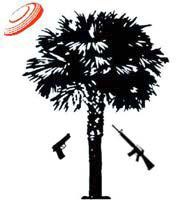 27 June 20151.  Sponsored by:  Mid Carolina Gun Club of Orangeburg, SC.2.  Date and Time:    Friday October 23rd (2700 Short Course) 	Saturday October 24th and Sunday October 25th 2015Matches will start at 9:00 a.m.3.  Directions: Take Exit 139 on I-26 from Columbia or Charleston. Go southwest past the Wilco Truck Stop and proceed STRAIGHT at stop sign (SC Rt. 22, Burke Road). About 2 miles, turn RIGHT at road’s end onto Kennerly Road. After ¼ mile, RV entrance is on LEFT at the corner of Kennerly Rd and Pine ViewLane.  Lat. 33.62088/Lon. -80.9229. About 200 yards past RV entrance is Main Gate entrance.4.  Rules: NRA Outdoor Conventional Pistol rules will be the governing rules for the match. NRAmembership is not required, but recommended.5.  Entry Fees:	2700 Short Course (Friday)				$30.00	2700 Championship Match 	                		$60.00CMP EIC 22 RIMFIRE			$15.00                                       CMP EIC SERVICE PISTOL			$15.00                                      CMP EIC REVOLVER			$15.00        Anyone wanting to shoot a 900 may do so: $25.00 per 900. Range preference will be given to shooters              shooting the entire match.6.  Registration: Registration starts at 8:00 a.m. Entries will be honored in the order that they were received and will be accepted until the range is full or until 15 minutes before the match starts. Range capacity will be limited to 2 relays of 24 shooters. 7.  Lunch: There will be a one hour lunch break with lunch provided each day at the range pavilion. If there are two relays lunch will be round robin. Those not wanting to eat at the range, there is an Arby’s at the interstate at Exit 139.8.  Advanced Entries: Entries can be sent to:  KEVIN BONDERER                                                                              106 FALLING LEAF LANE                                                                               ELGIN, SC. 29045NRA SR-1 entry card must be included with advanced entries and payments. SR-1 entry card not required if you have competed in the past at Mid Carolina Gun Club. Make checks payable to: Mid Carolina Gun Club.9.  Firing Time:  Firing commences at 9:00 a.m. 10.  Targets, Scoring, and Challenges: Competitors will be responsible for posting their own targets, scoring, and repair. All strings of fire will be scored after 10 shots. Use of overlays is permitted. Use of plugtype scoring  aids will be restricted to range personnel and members of the Jury for challenges. The fee for challenges will be $2.00, returnable if competitor wins the challenge.11. 2700 Championship Courses of Fire:Saturday.22 Caliber Matches  Match 1: 20 shots Slow Fire at 50 yards.Match 2: National Match CourseMatch 3: 20 shots Timed Fire at 25 yards. Match 4: 20 shots Rapid Fire at 25 yards. Match 5: .22 Caliber AggregateCMP EIC RIMFIRE MATCHLUNCH BREAK (possible round robin eating schedule if two relays)Center Fire MatchesMatch 6: 20 shots Slow Fire at 50 yards.Match 7: National Match CourseMatch 8: 20 shots Timed Fire at 25 yards.Match 9: 20 shots Rapid Fire at 25 yards.Match 10: Center Fire AggregateSunday .45 Caliber Matches Match 11: 20 shots Slow Fire at 50 yards.Match 12: National Match CourseMatch 13: 20 shots Timed Fire at 25 yards. Match 14: 20 shots Rapid Fire at 25 yards. Match 15: .45 Caliber AggregateMatch 16: Grand AggregateLUNCH BREAK (possible round robin eating schedule if two relays)EIC SERVICE PISTOL AND REVOLVER MATCHESAWARDS PRESENTATIONMatch Director reserves the right to change the program it if will make the match work better, IE:  change order or times of matches, weather delays or etc.The EIC 22 Rimfire Match will be fired immediately following the .22 caliber matches. The Service Pistol and Revolver EIC matches will be fired immediately following the .45 Caliber Matches12. Classifications: NRA Classifications will be used.13. Awards:NRA award coupons, cash, or shooting equipment as determined by match staff will be awarded to each Class winner. There must be 5 or more competitors to make a Class for first place awards, 9 or more competitors for second place awards, and 12 or more competitors for third place awards.   Unclassified competitors will compete in the Master Class. Any Class that does not have 5 or more competitors will compete in the next higher Class.CMP EIC Match: TBD.   CMP awards CMP EIC 22 RIMFIRE Match: TBD.   CMP awards 14.  Motels/Camping: Full service RV Park is available at the range (donations accepted) and it is highly suggested to contact the Match Director below to reserve a spot. Motels are located nearby at Exit 145 on I-26 (Orangeburg, SC.) approximately 8 miles from the range.15.  Tournament Information: Please visit our web site at  www.mc-gc.org or contact:                               MATCH DIRECTOR                                        Kevin Bonderer	                                                                   Kevin.l.bonderer.mil@mail.mil                                    Phone: 803-760-25442015 Mid Carolina Gun ClubDistinguished Revolver Match25 October, 2015MATCH IS TO BE FIRED IN ACCORDANCE WITH THE FOLLOWING RULES:1.  Eligibility: Only individuals who are eligible for NRA Pistol Competition pursuant to Section 2 of theNRA Pistol Rules shall be eligible to compete in this program.2.  Awards: The NRA Distinguished Revolver Badge will be awarded to those competitors who earn a total of30 points through unassisted individual competition in NRA Distinguished Revolver Matches. Credit points will be awarded to the highest scoring 10 percent of all non-Distinguished Revolver competitors firing in the match ranked in order of merit.  Fractions of .5 and over will be resolved to the next whole number. Smaller fractions will not be considered. The winning 10 percent as described above will be further broken downand credit points awarded as follows:To the highest scoring 1/6th of the 10% qualifying	- 10 Points To the next highest 1/3rd of the 10% qualifying	- 8 Points To the remaining competitors authorized credit points	- 6 Points3.  Course of Fire: The NRA National Match Course will be used for all competitions under this program.Tournaments wishing to host competitions under this program are limited to National Championships, Regional Championships, and State Championships as defined in Rule 1.6 which are conducted outdoors. Where a tournament is conducted in a single day, multiple relays of this match may be conducted throughout the day. Where a tournament is conducted across two or more days, multiple relays of this match may be conducted across multiple days and throughout each day.4.  Rule 3.1.4 Distinguished Revolver: The revolver must be capable of chambering and firing a 158-grain round nose or semi-wadcutter .38 Special cartridge. It must be a factory manufactured revolver with no external modifications except for stocks which may be modified or changed because of the size of the competitor’s hand or to facilitate loading. Except for stocks and the honing of the sear or sear notch to make a more crisp trigger, and maintain 2 ½ lb. minimum trigger pull, no external or internal modification may be made to the revolver as manufactured and sold by the factory of origin. No parts may be removed from the revolver, either externally or internally, nor may any part be added. Specifically prohibited is any system of recoil control based upon compensators, barrel venting, barrel porting weighted grips.a.  Trigger – Must have single and double action capability and must be capable of lifting 2 ½ lbs. when the revolver is cocked for single action firing.  Triggers will be weighed. Any trigger, sold by the manufacture of the revolver, without modification, may be used.b.  Sights – Fixed or adjustable rear sights may be used. An adjustable front sight is not allowed.c.   Barrel – Barrel length not to exceed 6 and one-half inches.d.  Stocks – Except as set forth above, the right and left stocks must be mirror images of each other.e.   Ammunition – New, factory manufactured ammunition or commercially re-manufactured ammunition: .38 Special 158 grain round nose lead or .38 Special 158 grain lead semi-wadcutter only.f.	The following are not allowed: Trigger shoes, compensators of any type or design; any external trigger stop device or any internal trigger stop not originally installed by the factory as original equipment in stock revolvers of the same make and model; tape on the stocks, stocks flared at the base or any substance which results in a sticky surface to the stock or hand.                                                                       Contact: Mitch Henson                                                  Mitchell.r.henson.mil@mail.mil  or distmsg@gmail.com	                                                                           Entry Fee is $10.00.                                              There is no cash award for the Distinguish Revolver Match.2015SOUTH CAROLINA STATE PISTOL CHAMPIONSHIP "EIC" MATCH27 JUNE 2015An Excellence-In-Competition Service Pistol Match will be held in conjunction with The South Carolina State Pistol Championship Match on 27 June 2015 at the Mid- Carolina Gun Club of Orangeburg, SC.       It will be it will be held in accordance with the current edition of the CMP rules.All competitors will comply with CMP eligibility requirements including the requirement to provide a notarized CMP Eligibility Affidavit and Liability Agreement (Note: These agreements are required by federal law. Any competitor who competed in the National Matches, purchased a government-surplus rifle from the CMP or who provides evidence of having previously signed an eligibility agreement does not have to provide another agreement). The CMP will confirm eligibility to compete in the EIC match (Distinguished status, number of EIC matches fired, etc.) electronically when scorecards are entered in the CMP competitor record system.2.  The match will take place after the .45 Caliber Match after a short rest period.3.  There will be 24 firing points available. A second relay will shoot if necessary. 4.  The entry fee will be $ 15..00 .5.  In order to ensure the successful conduct of this EIC Match, the CMP will:a.   Furnish official CMP EIC match scorecards that must be completed by all competitors,regardless of whether they complete the entire course of fire and that must be returned to theCMP within five days after the match.b.  Post date and contact information about this EIC match in the CMP Competition Tracker web site’s “Upcoming Events” list (http://clubs.odcmp.com/cgi-bin/index.cgi).c.   Post and electronic final results list for this match on the CMP Competition Tracker web site’s“Competition Results” list (http://clubs.odcmp.com/cgi-bin/index.cgi).d.  Award Excellence-In-Competition credit points and badges to competitors who qualify.e.   Award Place Medals to the 1st, 2nd, and 3rd place competitors (Distinguished competitors are eligible for place medals).Questions or concerns please Contact :   Kevin Bonderer106 Falling Leaf LaneElgin, SC. 29045,803-760-2544 2015SOUTH CAROLINA STATE PISTOL CHAMPIONSHIP "EIC" CMP 22 RIMFIRE MATCH27 JUNE 20151.  A CMP 22 Rim fire Excellence-In-Competition match will be held in conjunction with the South Carolina State Pistol Championship Match on 27 June 2015 at the Mid Carolina Gun Club of Orangeburg, SC.              The match will be held in accordance with thecurrent edition of the CMP rules. All competitors will comply with CMP eligibility requirements including the requirement to provide a notarized CMP Eligibility Affidavit and Liability Agreement (Note: These agreements are required by federal law. Any competitor, who has competed in the National Matches, purchased a government-surplus rifle from the CMP or who provides evidence of having previously signed an eligibility agreement does not have to provide another agreement). The CMP will confirm eligibility to compete in the EIC match (Distinguished status, number of EIC matches fired, etc.) electronically when scorecards are entered in the CMP competitor record system.The 22 Rimfire match will begin after the .22 Caliber Matches, after a short rest period.       There will be 24 firing points available. A second relay will shoot if necessary.       The entry fee will be $15.00        In order to ensure the successful conduct of this EIC Match, the CMP will:a.   Furnish official CMP EIC match scorecards that must be completed by all competitors,regardless of whether they complete the entire course of fire and that must be returned to theCMP within five days after the match.b.  Post date and contact information about this EIC match in the CMP Competition Tracker web site’s “Upcoming Events” list (http://clubs.odcmp.com/cgi-bin/index.cgi).c.   Post and electronic final results list for this match on the CMP Competition Tracker web site’s“Competition Results” list (http://clubs.odcmp.com/cgi-bin/index.cgi).d.  Award Excellence-In-Competition credit points and badges to competitors who qualify.e.   Award Place Medals to the 1st, 2nd, and 3rd place competitors (Distinguished competitors are eligible for place medals).Questions or concerns please contact:    Kevin Bonderer106 Falling Leaf LaneElgin, SC. 29045803-760-2544 